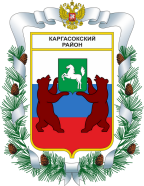 МУНИЦИПАЛЬНОЕ ОБРАЗОВАНИЕ «Каргасокский район»ТОМСКАЯ ОБЛАСТЬДУМА КАРГАСОКСКОГО РАЙОНАО признании полномочий депутатов Думы Каргасокского района пятого созываРассмотрев протоколы окружных избирательных комиссий от 13.09 2015 г. о результатах выборов депутатов Думы Каргасокского района пятого созыва по двухмандатным округам №1, №2, №3, №4, №5, №6, №7, №8,Дума Каргасокского района РЕШИЛА:Глава Каргасокского района							А.П. АщеуловРЕШЕНИЕРЕШЕНИЕРЕШЕНИЕ01.10 .2015     № 1с. Каргасокс. Каргасок1. Признать полномочия депутатов Думы Каргасокского района пятого созыва, набравших необходимое количество голосов и избранных 13 сентября 2015 года по следующим избирательным округам:По округу №1   Смирнов Владимир Игнатьевич                            Чистяков Иван АлександровичПо округу №2   Винокуров Сергей Сергеевич                            Сухоребрик Ольга ВладимировнаПо округу №3   Колесников Василий Егорович                            Соколова Светлана ЮрьевнаПо округу №4    Протазов Владимир Александрович                            Мартынюк Маргарита АндреевнаПо округу №5    Казмерчук Елена Анатольевна                            Маслов Виктор НиколаевичПо округу №6    Брагин Владимир Валерьевич                             Кулманакова Ирина СергеевнаПо округу №7     Надуева Ирина Рауильевна                              Беспалов Андрей НиколаевичПо округу № 8    Дюдяева Лидия Михайловна                              Егорова Валентина Павловна      2. Считать утратившими силу полномочия депутатов Думы Каргасокского района четвертого созыва.Председатель собранияВ.А. Протазов 